Утверждаю:Ио  директора МКУ КДО  «Родники»Козловского сельсоветаПанова Н.С.____________Анализ работы за 2021 годпо профилактике правонарушений среди несовершеннолетних,профилактике наркоманииМКУ КДО «Родники» Козловского сельсоветаВ Козловской  сельской библиотеке совместно с клубом в 2021 году были проведены следующие мероприятия;26 февраля для подростков был проведен видео – час «Наркотики и закон» - урок нравственности . В течение мероприятия библиотекарь рассказал подросткам о последствиях употребления наркотиков , стараясь обратить внимание на что толкает человека наркотическая зависимость.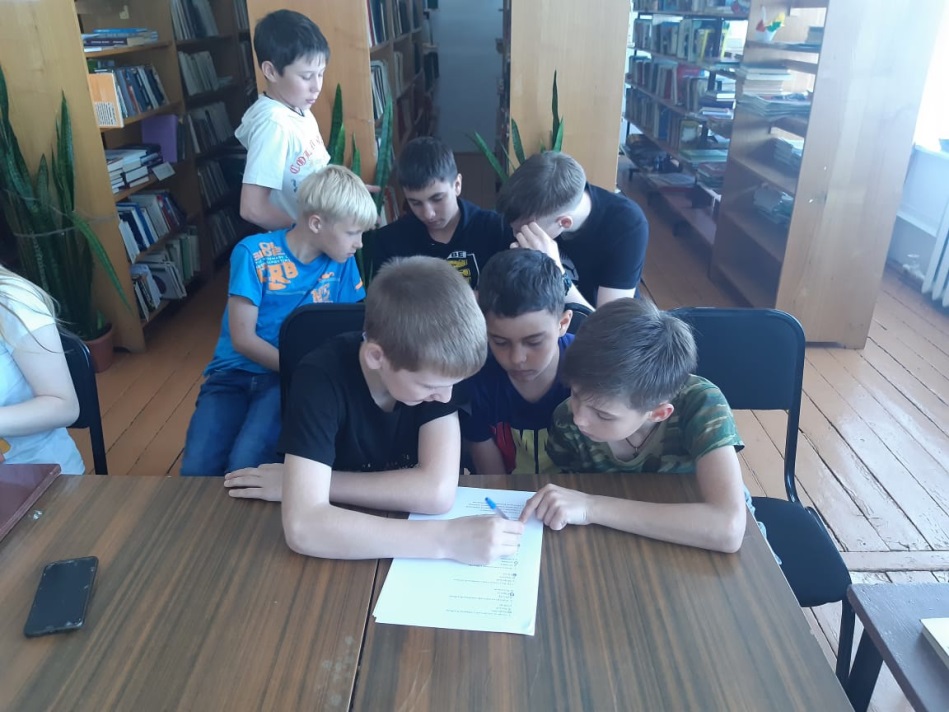 25 июня «Такой беды Россия еще не знала» - (видеоурок). Цель мероприятия пропаганда здорового образа жизни . Обсудили видеоролики по профилактике наркомании среди подростков , о вредном влиянии наркотических средств на организм человека.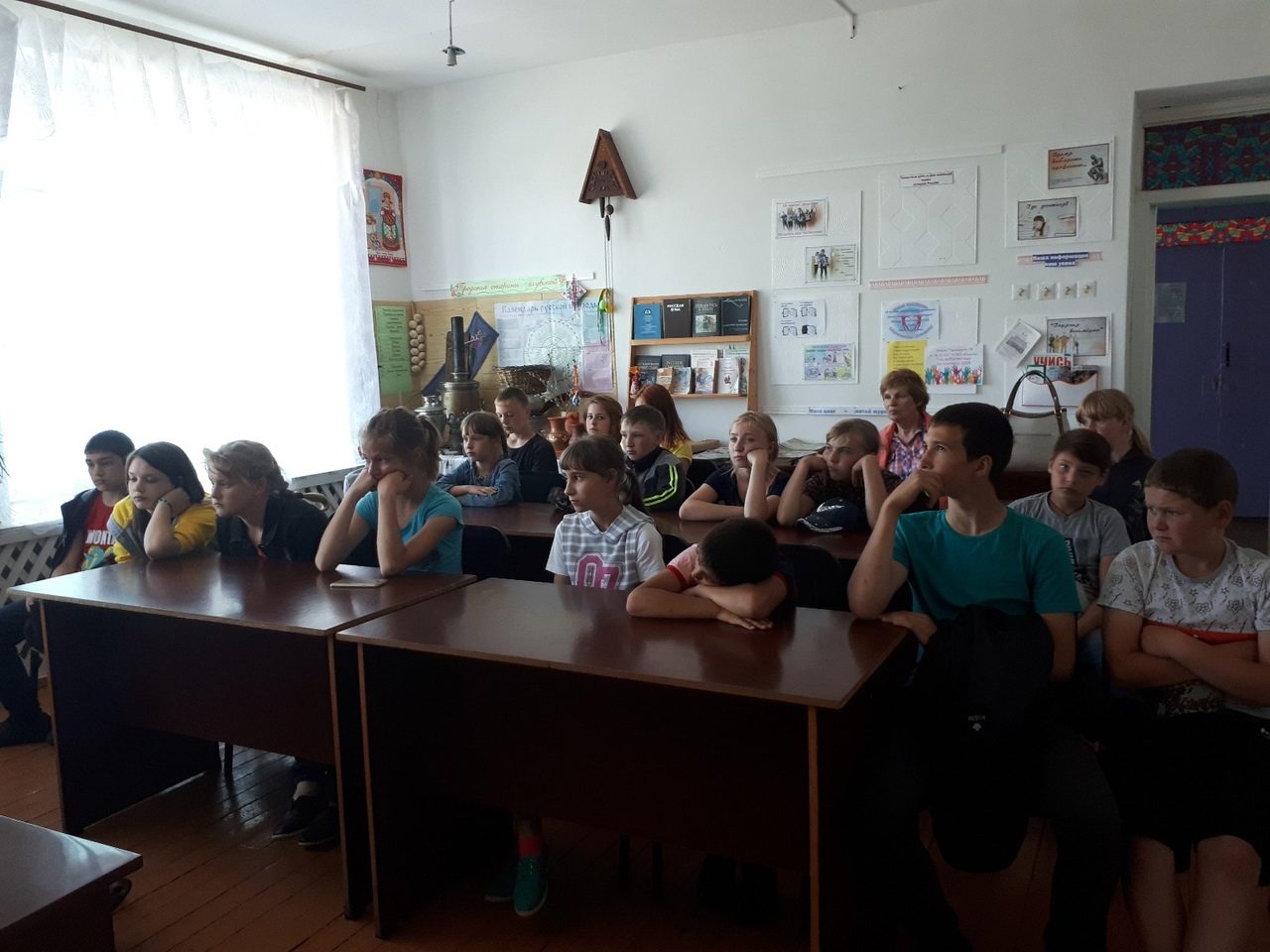 25 августа  «Конкретные вопросы - откровенные ответы» -  онлайн викторина .Библиотекарь рассказал детям как очень важно , чёткое понимание жизненных ценностей способствует формированию характера , контролю действий , желаний  и , конечно же , решений . 8 октября «Мы выбираем завтра» акция приуроченная ко дню борьбы со спидом. Ребята отвечали на вопросы  о СПИДе. В завершении мероприятия присутствующие обсудили вопросы профилактики болезни и вопрос толерантного отношении к больным людям. После мероприятия участники провели акцию - «Вич инфекция» приуроченная к Международному Дню Памяти людей умерших от СПИДа. 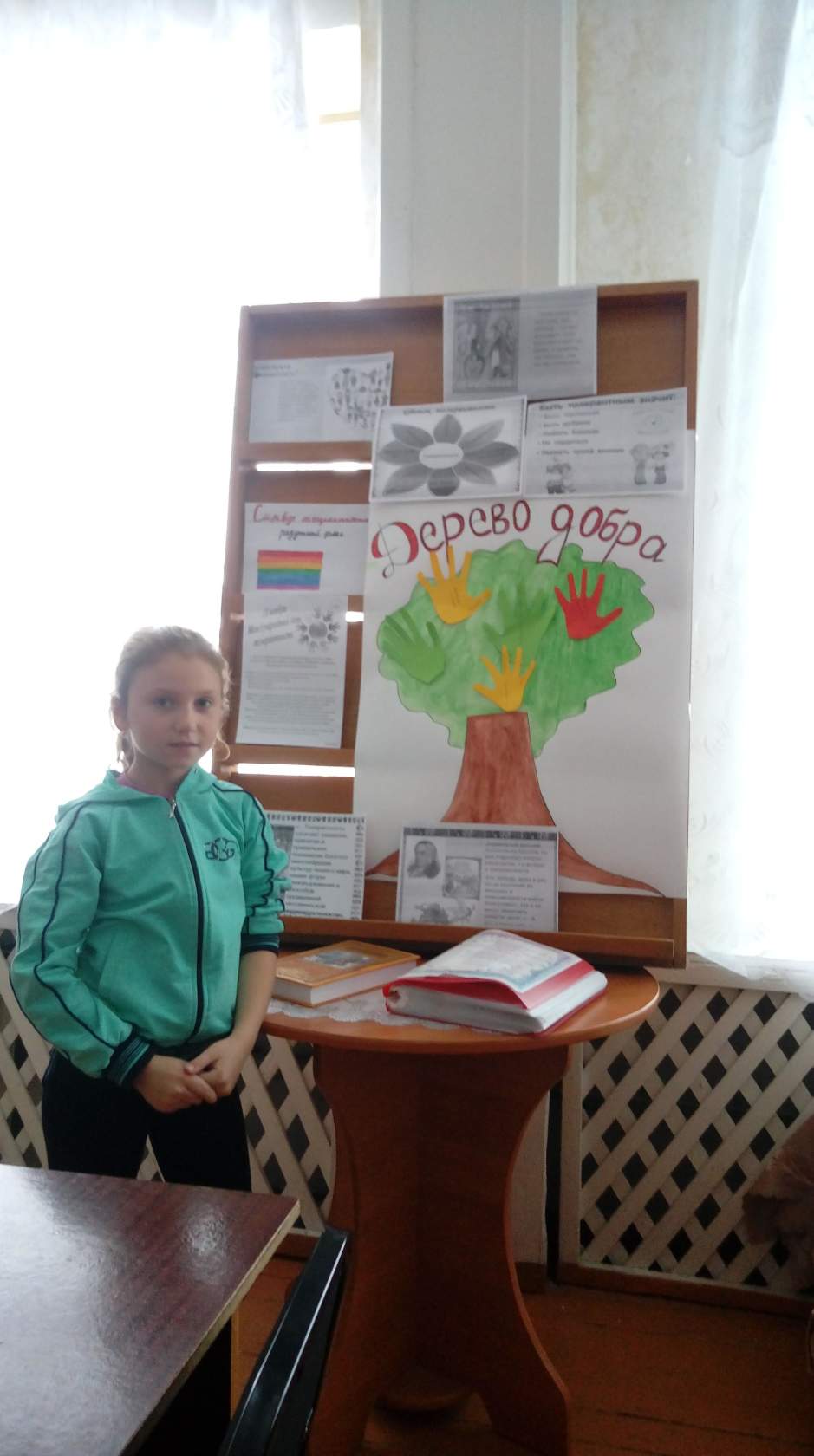 Арисовский СКОтчёт по профилактике правонарушение среди несовершеннолетних, профилактике наркомании02 марта   в  Арисовской  библиотеке  была  оформлена  книжная  выставка  под  названием «Жизнь  без  наркотиков», на  которой представлена  литература, освещающая  негативные  последствия  наркомании  для  физического  и  морального  здоровья молодёжи. Наркомания, одно  из  самых  страшных  явлений  нашей  современности. Также  рассказали  о  том,  что  такое  наркотики,  каких  видов  они  бывают,  что  может  подтолкнуть  к  употреблению  наркотиков,  а  также  к  чему  приводит  наркотическая  зависимость.   Также  была  проведена   акция   «Научись  говорить  НЕТ!».25 май   Международному  дню  отказа  от  курения   в   Арисовской  библиотеке  была   оформлена   выставка-размышление «Брось  курить – вздохни  свободно». На  выставке  представлены  книги  и  статьи  из  периодических  изданий  о  вредном  влиянии  табака  на  здоровье  человека, мерах,  которые  смогут  помочь  в  борьбе с  распространением табака курения. В  изданиях  можно  найти  данные  о   химическом  составе  табачного дыма,  его  свойствах,  реакциях  организма  на  поступления никотина.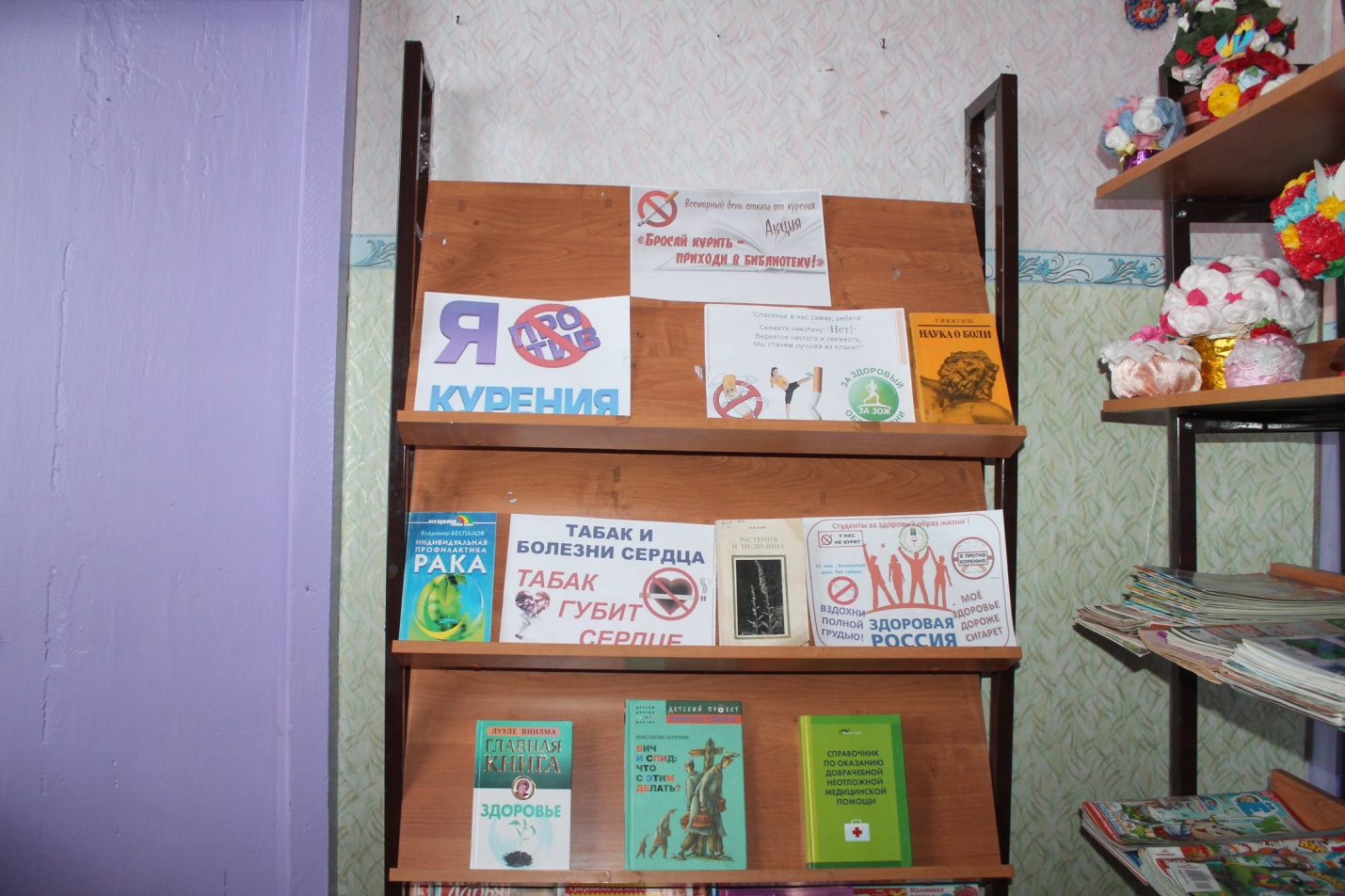 10 сентября в  рамках  Всероссийского  дня  трезвости  в   библиотеке  показали видео – ролик с информацией  о  вредной  привычке  и  ее  последствиях.  В всем  были  вручены  памятки «Всероссийскому  дню трезвости» с  высказываниями  великих  людей  о  вреде алкоголя.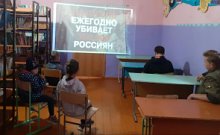 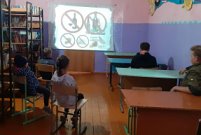 28 ноября темой  беседы  была  информация о  последствиях  употребления  наркотиков  и  их  влиянии  на  человека, о  том,  как можно заразиться  СПИДом  и  как  от  этого  уберечься.  Участники  беседы  узнали,  когда  на  территории  стран  бывшего  СССР  был официально  зарегистрирован  первый  случай  ВИЧ. Беседа   сопровождалась  показом  презентации  «Наркомания — путь в бездну». Были   распространены  информационные  буклеты: «СПИД: знать,  чтобы  жить», содержащий  важную  информацию  о  смертельном вирусе,  его  признаках,  путях  передачи  и  профилактике. Беседа   сопровождалась  показом  презентации «Наркомания — путь в бездну».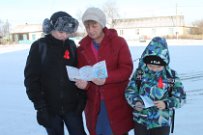 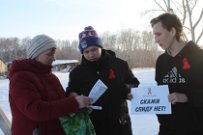 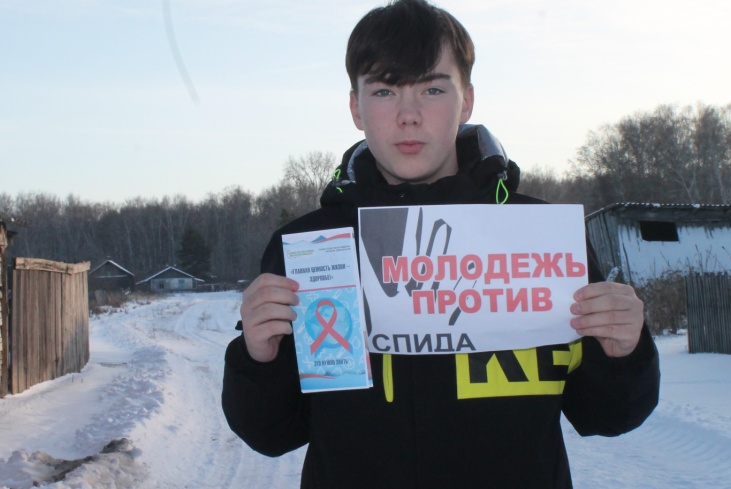 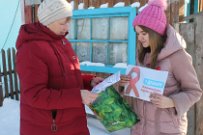 Пензинский СК15 января библиотекарем был  проведен  конкурс плакатов «Мы за здоровой образ жизни!».  Мероприятие проходило с целью раскрыть и осмыслить представление детей, что означает здоровый образ.  Принимая активное участие в конкурсе,   ребята определили для себя, какие поступки являются здоровыми,  постарались выразить это всёё на своих плокатох.  В завершении нашего конкурса ребятам раздали буклеты про здоровый образ жизни. 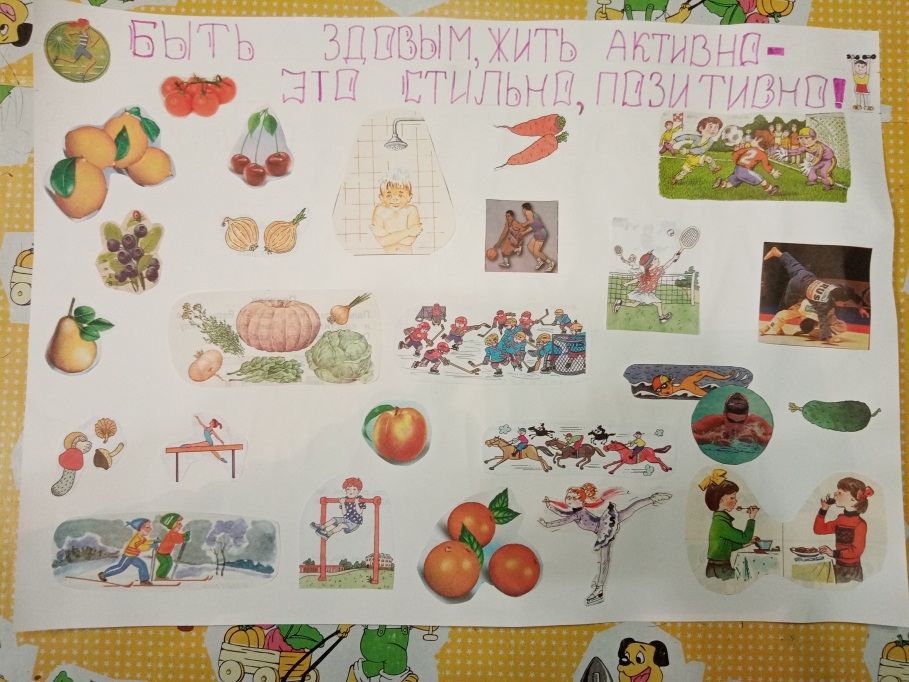 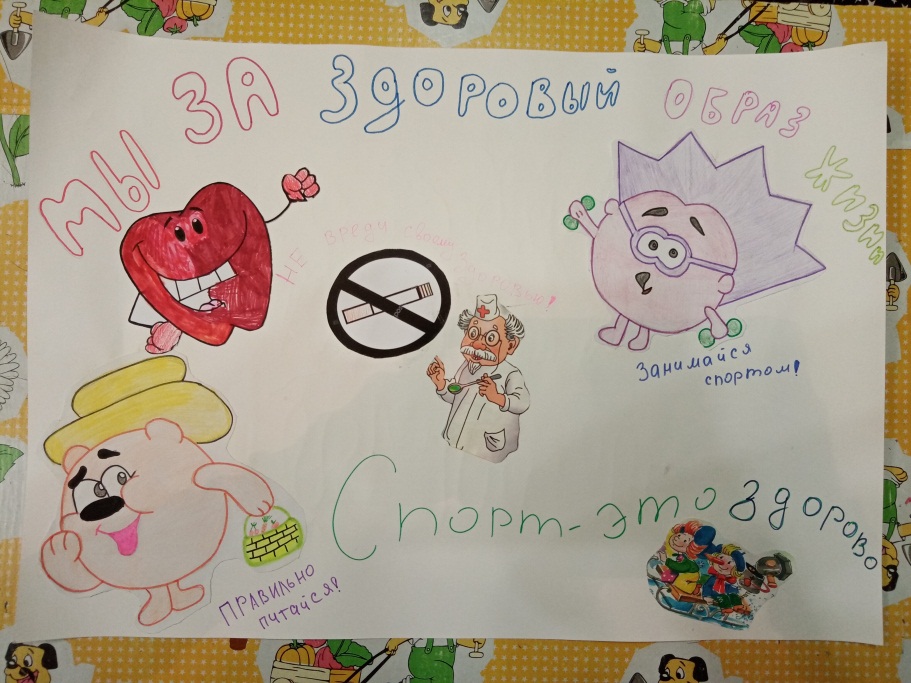 28 апреля  Пензинская библиотека  провела флешбук «Можно ли избавиться от вредных привычек». Был проведен опрос молодого поколения, о том, знают ли они, что такое вредные привычки и можно ли от них избавиться.  К вредным привычкам ребята отнесли следующие: Алкоголизм. Наркомания. Курение. Игровая зависимость или лудомания. Телевизионная зависимость. Интернет-зависимость. Привычка грызть ногти. Техномания. Привычка грызть карандаш или ручку. Привычка сплёвывать на пол. Употребление нецензурных выражений. Злоупотребление “словами-паразитами”. Привычка завидовать другим. Недооценивать себя. Привычка кому-то подражать. Привычка опаздывать. Крайняя болтливость. Лень и неряшливость.Вот только небольшой перечень плохих привычек, которые нам мешают жить и порой создают конфликты14 июля ко дню актуальной информации библиотекарь  подготовила и оформила открытый просмотр литературы «Здоровье — не роскошь, а средство жить достойно», где представлены книги никотине, о вреде курения, о здоровье, о правильном питании, о воспитании детей здоровыми, о лечебной физической культуре, о гигиене и экологии человека и др.01декабря в нашей библиотеке прошла акция «Красные тюльпаны надежды» приурочена к Всемирному Дню борьбы со СПИДом. Тюльпан был выбран не случайно. Этот цветок символизирует надежду, любовь и молодость. В рамках акции, участники прицепляли  тюльпаны на дерево жизни, на которых каждый написал свое имя и  возраст. Приклеив из красной бумаги тюльпан, участники акции продемонстрировали, что им небезразлична эта тема и что они готовы внести посильный вклад в создание нового произведения искусства, призванного привлекать внимание общественности к необходимости принятия